Southern Denmark University	Department of Political Science and Public Management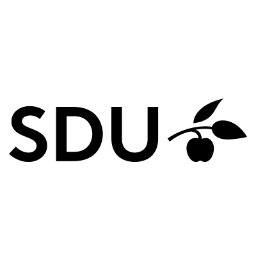 TITLE OF WRITTEN ASSIGNEMENTTitle of the course LecturerExamination Identification (check the course description for exact identification)Number of keystrokes Date of deliveryFormatting styleAlways check with your teachers if special rules apply to the specific exam. It can be that some disciplines, for example law, have discipline-specific formatting styles, which must be adhered to. If no discipline-specific format is required, we recommend the followingFont:  12 Times New Roman or 11 CalibriSpace between lines: 1.5 Margins: Auto layout (top and bottom 3 cm; left and right 2 cm)Use footnotes only for additional information (however, please see the course descriptions for the rules concerning total number of keystrokes, as footnotes may be included)Use in-text parenthetical references (Author year)Reference list: Recommended to be written on a separate pagereference styles: APA or Chicago or HARVARD - see for details  SDU Library https://www.sdu.dk/en/bibliotek/undervisere/referencehaandtering APA:  https://apastyle.apa.org/style-grammar-guidelines/references/examplesChicago: https://www.chicagomanualofstyle.org/tools_citationguide/citation-guide-2.htmlHarvard: https://www.mendeley.com/guides/harvard-citation-guide/ Also recommended:Insert page numbersUse titles and subtitles for the sections of your work